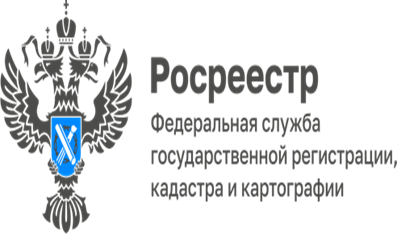 	ПРЕСС-РЕЛИЗГосударственная геодезическая сеть на территории Еврейской автономной области Управление Росреестра по Еврейской автономной области обеспечивает охрану пунктов государственных геодезических сетей - проводит работу по установлению их охранных зон и вносит сведения о них в Единый государственный реестр недвижимости в том числе ведет учет геодезических пунктов, осуществляет проверку их состояния. На территории области располагается 1004 пункта государственной геодезической сети, 537 пунктов государственной нивелирной сети, 1 пункт государственной гравиметрической сети, 6 пунктов спутниковой геодезической сети и 2 пункта высокоточной геодезической сети.  В настоящее время завершено установление охранных зон на 1054 пункта государственной геодезической сети (68%).   Работа в данном направлении Управлением Росреестра по ЕАО продолжается.  «Собственникам, пользователям, арендаторам земельных участков, зданий (строений, сооружений), в конструктивных элементах которых размещены геодезические пункты, необходимо сохранять геодезические пункты и знать, что в пределах границ их охранных зон запрещается проводить работы, которые могут привести к их повреждению или уничтожению. Запрещается уничтожать, перемещать, засыпать или повреждать составные части пунктов, размещать объекты и предметы, которые могут препятствовать доступу к пунктам. Охранные зоны геодезических пунктов являются зонами с особыми условиями использования территорий», - рассказала заместитель руководителя Управления Росреестра по Еврейской автономной области Светлана Бров.  Узнать, попадает ли земельный участок или его часть в границы зоны с особыми условиями использования территорий можно с помощью общедоступного сервиса «Публичная кадастровая карта» на официальном сайте Росреестра. Для этого пользователю необходимо найти на карте интересующий его земельный участок (ввести кадастровый номер в панели «Поиск» или найти визуально). В меню, в левом верхнем углу, выбрать инструмент «Слои» и сделать активным слой «Зона с особыми условиями использования территорий». На карте зеленым цветом отобразятся зоны с особыми условиями использования территорий, учтенные в ЕГРН.Уничтожение, повреждение или снос пунктов государственных геодезических сетей, является административным правонарушением и влечет за собой ответственность виновных лиц в соответствии с ч. 3 ст. 7.2. Кодекса об административных правонарушениях РФ, в виде наложения штрафа на граждан в размере от 5000 рублей до 10000 рублей, на должностных лиц в размере от 10000 рублей до 50000 рублей, на юридических лиц в размере от 50000 рублей до 200000 рублей.Неуведомление собственником, владельцем или пользователем земельного участка, здания либо сооружения, на которых размещены пункты геодезических сетей, пункты геодезических сетей специального назначения, федерального органа исполнительной власти по геодезии и картографии, или его территориального  органа об уничтожении, о повреждении или о сносе этих пунктов, а равно отказ в предоставлении возможности подъезда (подхода) к этим пунктам для проведения на них наблюдений и иных работ влечет в соответствии с ч. 4 ст. 7.2 Кодекса об административных правонарушениях РФ, предупреждение или наложение административного штрафа в размере от одной тысячи до пяти тысяч рублей.Об Управлении Росреестра по Еврейской автономной областиУправление Федеральной службы государственной регистрации, кадастра и картографии по Еврейской автономной области является федеральным органом исполнительной власти, осуществляющим функции по государственной регистрации прав на недвижимое имущество и сделок с ним, по оказанию государственных услуг в сфере государственного кадастрового учета недвижимого имущества, землеустройства, государственного мониторинга земель, а также функции по государственной кадастровой оценке, федеральному государственному надзору в области геодезии и картографии, государственному земельному надзору, надзору за деятельностью саморегулируемых организаций оценщиков, контролю деятельности саморегулируемых организаций арбитражных управляющих. Руководителем Управления Росреестра по Еврейской автономной области является Зуева Светлана Евгеньевна.https://rosreestr.gov.ru  Наша страница в социальных сетях: Управление Росреестра по Еврейской АО https://vk.com/public211690935 ,                                                                                                                                                    https://ok.ru/profile/589219754402 Контакты для СМИОтдел организации, мониторинга и контроля, правового обеспечения,защиты государственной тайны и мобилизационной подготовки,государственной службы и кадров, контроля и надзора в сфере саморегулируемых организацийтел.: 8(42622)21773 электронная почта: 79_upr@rosreestr.ru679016, г. Биробиджан, пр. 60-летия СССР, 26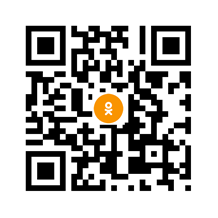 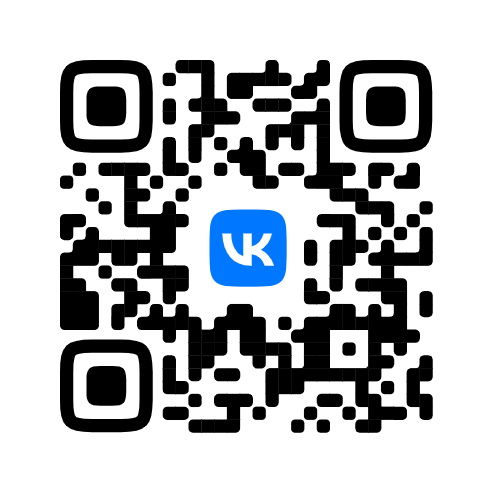 